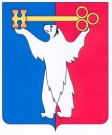 	АДМИНИСТРАЦИЯ ГОРОДА НОРИЛЬСКА КРАСНОЯРСКОГО КРАЯПОСТАНОВЛЕНИЕ22.05.2017	 г. Норильск	        №216Об отмене принятого решения об условиях приватизации арендуемого имущества  
и внесении изменений в постановление Администрации города Норильска 
от 24.03.2015 № 120 В на основании пункта 4.1 статьи 4 Федерального закона Российской Федерации  от 22.07.2008 № 159-ФЗ «Об особенностях отчуждения недвижимого имущества, находящегося в государственной собственности субъектов Российской Федерации или 
в муниципальной собственности  и арендуемого субъектами малого и среднего предпринимательства, и о внесении изменений в отдельные законодательные акты Российской Федерации»,ПОСТАНОВЛЯЮ:1. Отменить решение об условиях приватизации муниципального недвижимого имущества - нежилого помещения (свидетельство о государственной регистрации права от 15.07.2014 Серия 24 ЕЛ № 405146, условный номер 24:55:0402016:7515), расположенного по адресу: Красноярский край, г. Норильск, район Центральный,                  проезд Молодежный, д. 23, помещение 1.2. Внести изменения в постановление Администрации города Норильска                    от 24.03.2015 № 120 «О приватизации объектов, арендуемых субъектами малого 
и среднего предпринимательства», исключить пункт 5 приложения к постановлению. 3. Управлению имущества Администрации города Норильска:3.1. направить копию настоящего постановления в течение 5-ти рабочих дней со дня его издания ООО «Промстройсервис»;3.2. осуществить мероприятия, связанные с передачей в аренду муниципального недвижимого имущества, указанного в пункте 1 настоящего постановления 
в соответствии с Федеральным законом от 26.07.2006 № 135-ФЗ «О защите конкуренции».4. Опубликовать настоящее постановление в газете «Заполярная правда» 
и разместить на официальном сайте муниципального образования город Норильск.5. Контроль исполнения пункта 2 настоящего постановления возложить 
на заместителя Руководителя Администрации города Норильска по собственности 
и развитию предпринимательства.Руководитель Администрации города Норильска                                    Е.Ю. Поздняков